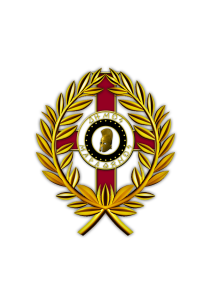 ΕΝΤΥΠΟ-ΟΙΚΟΝΟΜΙΚΗΣ ΠΡΟΣΦΟΡΑΣ(συμπληρώνεται από τον υποψήφιο)Για την απ’ ευθείας ανάθεση προς επιλογή αναδόχου για την «Προμήθεια σαρωτών για ταυτοποίηση δεσποζόμενων και αδέσποτων ζώων του Δήμου Μαραθώνος», προσφέρω τις παρακάτω τιμές:Το  συνολικό ποσό της προσφοράς μου συμπεριλαμβανομένου του Φ.Π.Α. είναι:……………………………………………………………………………………………………………………………….(αναγράφετε συνολικό ποσό συμπεριλαμβανομένου του Φ.Π.Α. ολογράφως)Δηλώνω υπεύθυνα ότι έλαβα γνώση της αριθ. 21/12/2017 Τεχνικής Έκθεσης της Δ/νσης Τοπικής Οικονομικής Ανάπτυξης καθώς και της σχετικής πρόσκλησης εκδήλωσης ενδιαφέροντος, είμαι σύμφωνος με όσα προβλέπονται σε αυτές και καταθέτω την παρούσα προσφορά εσωκλείοντας όλα τα απαραίτητα δικαιολογητικά.Μαραθώνας ….. / ….. / 2017Ο Προσφέρων[Σφραγίδα Επιχείρησης, Υπογραφή Νόμιμου Εκπροσώπου]ΕΛΛΗΝΙΚΗ ΔΗΜΟΚΡΑΤΙΑΝΟΜΟΣ ΑΤΤΙΚΗΣΔΗΜΟΣ ΜΑΡΑΘΩΝΟΣΔ/ΝΣΗ ΤΟΠΙΚΗΣ ΟΙΚΟΝΟΜΙΚΗΣ ΑΝΑΠΤΥΞΗΣΜαραθώνας  ..… / 12 /2018α/αΠΕΡΙΓΡΑΦΗ ΕΙΔΟΥΣΜονάδα ΜέτρησηςΠοσότηταΤιμή μονάδαςΔΑΠΑΝΗ (€)ΤΕΜΑΧΙΑ 2ΚΑΘΑΡΗ ΑΞΙΑΚΑΘΑΡΗ ΑΞΙΑΚΑΘΑΡΗ ΑΞΙΑΦΠΑ 24%ΦΠΑ 24%ΦΠΑ 24%ΓΕΝΙΚΟ ΣΥΝΟΛΟΓΕΝΙΚΟ ΣΥΝΟΛΟΓΕΝΙΚΟ ΣΥΝΟΛΟ